Α Ν Α Κ Ο Ι Ν Ω Σ Η Από την υπηρεσία ύδρευσης-αποχέτευσης  του Δήμου Λευκάδας, σας ενημερώνουμε ότι, αναβάλλονται οι αυριανές προγραμματισμένες εργασίες καθαρισμού του αντλιοστασίου στον Αγιο Νικήτα,  λόγω σοβαρής βλάβης του αποφρακτικού μηχανήματος.Θα υπάρξει σχετική ενημέρωση με νέα ανακοίνωση.ΕΛΛΗΝΙΚΗ ΔΗΜΟΚΡΑΤΙΑ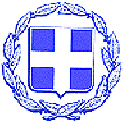 ΝΟΜΟΣ ΛΕΥΚΑΔΑΣΔΗΜΟΣ ΛΕΥΚΑΔΑΣΛευκάδα  20-6-2023